Echelle de MonoyerTroubles visuels : Echelle d’acuité visuelle de loin de type Monoyer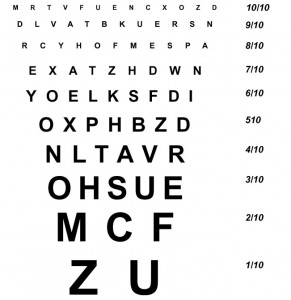 Illustration donnée à titre indicatif